Tarnobrzeg, dnia 3.02.2023 r. O G Ł O S Z E N I ETarnobrzeskie Towarzystwo Budownictwa Społecznego Spółka z ograniczoną odpowiedzialnością, 39-400 Tarnobrzeg, ul. Mickiewicza 4, woj. podkarpackie, pow. m. Tarnobrzeg, NIP 867-19-77-128, Regon: 831208154 zawiadamia, że odwołuje drugi przetarg ustny nieograniczony na sprzedaż zespołu działek oznaczonych nr ewidencyjnymi: 1521/19, 1548/3, 1551/2, 1552/2, 3696/13 o powierzchni 0,4976 ha położonych w Tarnobrzegu, powiat M. Tarnobrzeg, województwo podkarpackie, dla których Sąd Rejonowy w Tarnobrzegu prowadzi księgi wieczyste nr TB1T/00077708/4, TB1T/00081679/2.Nieruchomość gruntowa niezabudowana stanowi własność Tarnobrzeskiego Towarzystwa Budownictwa Społecznego Spółka z ograniczoną odpowiedzialnością w Tarnobrzegu.Nieruchomość gruntowa niezabudowana znajduje się na obszarze miasta objętym miejscowym planem zagospodarowania przestrzennego. Dla oznaczonego terenu ustalone zostało przeznaczenie podstawowe: teren zabudowy mieszkaniowej wielorodzinnej. Powodem uzasadniającym odwołanie przetargu jest błąd formalny niemożliwy do usunięcia w toku postępowania ze względu na zmianę koncepcji sprzedaży nieruchomości.Ogłoszenie o odwołaniu przetargu dostępne jest na stronie www.ttbs.tarnobrzeg.pl, na stronie BIP oraz wywieszone w siedzibie Tarnobrzeskiego Towarzystwa Budownictwa Społecznego Sp. z o. o.  39-400 Tarnobrzeg, ul. Mickiewicza 4, woj. Podkarpackie.  Z poważaniem Łukasz Mędrykowski Prezes Zarządu TTBS Sp. z o. o. 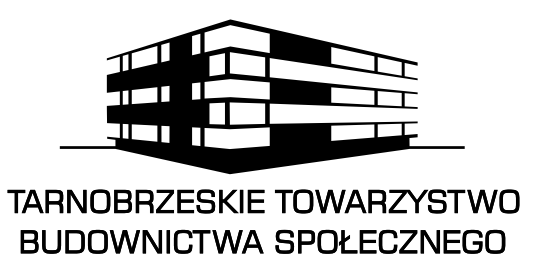 Tarnobrzeskie Towarzystwo Budownictwa Społecznego Sp. z o.o.ul. Mickiewicza 4, 39-400 TarnobrzegNIP 867-19-77-128   REGON 831208154   Tel. 15 822 98 60www.ttbs.tarnobrzeg.pl   e-mail: biuro@ttbs.tarnobrzeg.pl